CUSTOMER LABEL DESIGNPlease fill out the below table with as much detail as possible. For external files please fill in box with “attached – ‘file name’”. CUSTOMER NAME: __________________________________ CUSTOMER SIGNATURE: _______________________________DATE: ____________________________________________BRAND NAMEBRAND NAMEIMAGE OF EXAMPLE LABEL / DESIGN YOU LIKE (can be non-sunscreen related i.e. Makeup, skincare etc.)IMAGE OF EXAMPLE LABEL / DESIGN YOU LIKE (can be non-sunscreen related i.e. Makeup, skincare etc.)*insert images,  pinterest board link or refer to attached examples*LOGO LOGO *please attach high resolution png (at least 300dpi) with transparent background or .ai file as a separate attachment*PRODUCT NAME (Must contain “sunscreen”) + SIZE (110,70 or 36)PRODUCT NAME (Must contain “sunscreen”) + SIZE (110,70 or 36)BACKGROUND COLOUR(please include HEX# if possible - try: Create a Palette - Coolors, Hex Color picker - Color Picker (colors-picker.com) or images of colours) BACKGROUND COLOUR(please include HEX# if possible - try: Create a Palette - Coolors, Hex Color picker - Color Picker (colors-picker.com) or images of colours) *max 4 colours (this includes green in Australian Made or VegeCert – black versions can be provided if needed)FONT COLOUR:FONT COLOUR:FONT STYLE (round, square, cursive, serif, sans serif etc.)(Browse Fonts - Google Fonts, Adobe Fonts | Explore unlimited fonts)FONT STYLE (round, square, cursive, serif, sans serif etc.)(Browse Fonts - Google Fonts, Adobe Fonts | Explore unlimited fonts)KEYWORDS/INFORMATION YOU WOULD LIKE TO APPEAR ON FRONT OF LABEL (i.e. “Vegan”, “Organic”, “Cruelty Free” “For Sensitive Skin”)KEYWORDS/INFORMATION YOU WOULD LIKE TO APPEAR ON FRONT OF LABEL (i.e. “Vegan”, “Organic”, “Cruelty Free” “For Sensitive Skin”)KEYWORDS/INFORMATION YOU WOULD LIKE TO APPEAR ON BACK OF LABEL:KEYWORDS/INFORMATION YOU WOULD LIKE TO APPEAR ON BACK OF LABEL:*optional*Badges(Please tick badges you would like + whether you would like them on the fron or back)Badges(Please tick badges you would like + whether you would like them on the fron or back) Reef Safe Cruelty Free 100% Organic (NSF) Vegecert (Certified Vegan) Dermatologically Tested Fragrance Free UVA UVB UVC Blue Light Australian Made Logo Anti-Pollution Tinted  OTHER__________ (Please Attach to Email) OTHER__________ (Please Attach to Email)Front and back – split in half or Front and 2 backs – split in 3 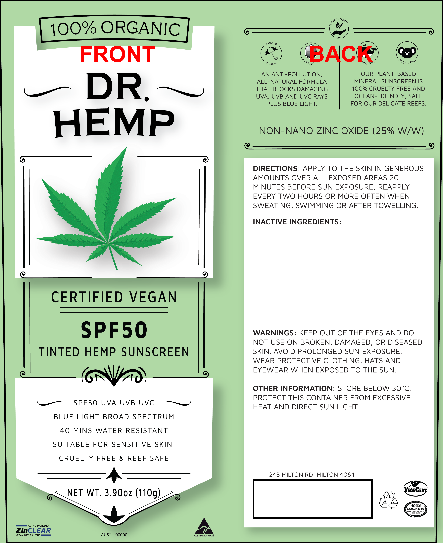 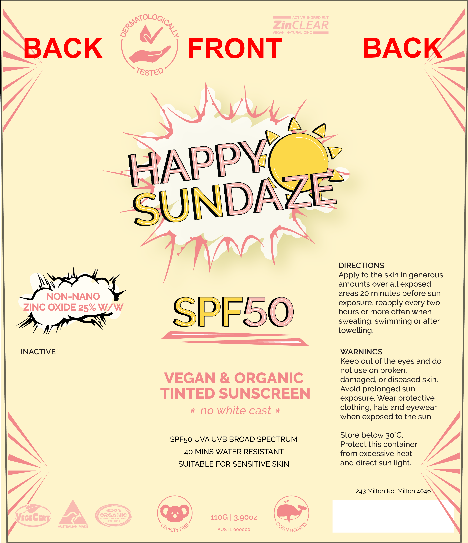 GOLD FOIL:GOLD FOIL: YES *foil number* NOCOMPANY NAME YOU WOULD LIKE TO APPEAR ON BACK OF LABEL: COMPANY NAME YOU WOULD LIKE TO APPEAR ON BACK OF LABEL: ADDRESS YOU WOULD LIKE TO APPEAR ON BACK OF LABEL:ADDRESS YOU WOULD LIKE TO APPEAR ON BACK OF LABEL: